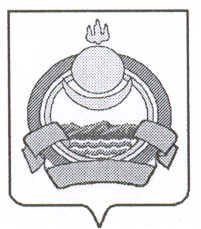 СОВЕТ ДЕПУТАТОВмуниципального образования городского поселения « Поселок Онохой»Заиграевского района Республики Бурятия671300   п.Онохой       ул. Гагарина, д.11          тел. 56-2-59,         56-3-03РЕШЕНИЕ« 03 » февраля 2017 г. № 60 «Об утверждении муниципального правового акта о внесении изменений и дополнений  в Устав муниципального образования городского поселения «Поселок Онохой»              В соответствии с Федеральным Законом  от 30.03.2015 № 64-ФЗ «О внесении изменений в статью 26.3 Федерального закона «Об общих принципах организации законодательных (представительных) и исполнительных  органов государственной власти  субъектов Российской Федерации»,  п.п.1.1, п.1, ст. 35 Федерального закона от  06 октября 2003 года № 131-ФЗ «Об общих принципах организации  местного самоуправления в Российской федерации», в целях приведения положений Устава муниципального образования городского поселения «Поселок Онохой», ст.17 ФЗ - 23 от 08.03.2015г «О внесении изменений в отдельные законодательные акты Российской Федерации в связи с введением в действие Кодекса административного судопроизводства Российской Федерации», и Федеральным законом от 30.03.2015 №63-ФЗ «О внесении изменений в отдельные законодательные  акты Российской Федерации  в связи с совершенствованием механизма подготовки  кадров для муниципальной службы», Совет депутатов РЕШИЛ:         1. Внести в Устав муниципального образования городского поселения «Поселок Онохой» Заиграевского района Республики Бурятия, утвержденный Решением Совета  депутатов МО ГП «Поселок Онохой  от 30.01.2015 года № 3, ( в редакции Решений Совета депутатов от 15.02.2016г №33, от 31.05.2016г №43, от 29.09.2016г 54)  следующие изменения и дополнения:       1) Часть 1 статьи 3 дополнить пунктом 14  следующего содержания:        «14) осуществление мероприятий по отлову и содержанию безнадзорных животных, обитающих на территории поселения»       2)  Пункт 2  статьи 22  изложить в следующей редакции:       «2. Заседание Совета депутатов поселения правомочно, если на нем присутствует не менее 50 процентов от числа избранных депутатов»       3) часть 10 статьи 26 изложить в следующей редакции:«10. Глава поселения, депутат, осуществляющие полномочия на постоянной основе, не могут участвовать в качестве защитника или представителя (кроме случаев законного представительства) по гражданскому, административному или уголовному делу либо делу об административном правонарушении.»       4) Пункт 9 статьи 29 дополнить текстом следующего содержания:      «, организация подготовки кадров для муниципальной службы в порядке, предусмотренном законодательством Российской Федерации об образовании и законодательством Российской Федерации о муниципальной службе; »       2. Настоящее решение вступает в силу со дня официального обнародования.       3. В порядке, установленном Федеральным законом от 21.07. 2005 г. № 97-ФЗ «О государственной регистрации Уставов муниципальных образований» в пятнадцатидневный срок  представить муниципальный правовой акт о внесении изменений в Устав на государственную регистрацию.       4. Обнародовать зарегистрированный муниципальный правовой  акт о внесении изменений в Устав муниципального образования городского поселения «поселок Онохой» в течение 7 дней со дня его поступления из территориального  органа  уполномоченного федерального органа исполнительной власти в сфере регистрации уставов  муниципальных образований.     5. В десятидневный срок после обнародования направить информацию об обнародовании в территориальный орган уполномоченного федерального органа исполнительной власти в сфере  регистрации Уставов муниципальных образований.     6. Контроль над исполнением настоящего решения оставляю за собой.Глава муниципального образованиягородского поселения «Поселок Онохой»                                                              Е.А.Сорокин